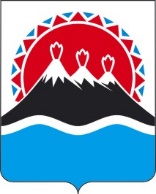 П О С Т А Н О В Л Е Н И ЕПРАВИТЕЛЬСТВАКАМЧАТСКОГО КРАЯПРАВИТЕЛЬСТВО ПОСТАНОВЛЯЕТ:1. Внести в раздел 2 государственной программы Камчатского края «Содействие занятости населения Камчатского края», утвержденной постановлением Правительства Камчатского края от 29.12.2023 № 720-П следующие изменения:1) в таблице части 6:а) строку 23 изложить в следующей редакции:«»;	б) дополнить строками 24 и 25:«»;2) дополнить частью 8 следующего содержания:«8. Финансовое обеспечение на реализацию задачи «Развитие инфраструктуры занятости и внедрение организационных и технологических инноваций с использованием цифровых и платформенных решений в целях поддержки уровня занятости населения» регионального проекта «Содействие занятости»».2. Настоящее постановление вступает после дня его официального опубликования.[Дата регистрации] № [Номер документа]г. Петропавловск-КамчатскийО внесении изменений в государственную программу Камчатского края «Содействие занятости населения Камчатского края», утвержденную постановлением Правительства Камчатского края от 29.12.2023 № 720-П 23.Итого6560 450,000004 550,000006524.2026 год2026 год2026 год2026 год2026 год25.Итого6557 200,000007 800,0000065№п/пНаименование результатаОбъем финансового обеспечения,тыс. рублейОбъем финансового обеспечения,тыс. рублейОбъем финансового обеспечения,тыс. рублейХарактеристика результата№п/пНаименование результатавсегосредствафедерального бюджета (по согласованию)средствакраевого бюджетаХарактеристика результата1234561.2024 год2024 год2024 год2024 год2024 год2.Модернизированы центры занятости населения
(территориальные подразделения),
в которых реализованы
региональные проекты,
направленные на повышение
эффективности службы занятости140 815,75758139 407,600001 408,15758Количество территориальных подразделений центра занятости населения в Камчатском крае, в которых реализованы проекты по модернизации – 34 единицы к концу 2024 годаПредседатель Правительства Камчатского края[горизонтальный штамп подписи 1]Е.А. Чекин